Геокешинг. Или как стать искателем сокровищВ ежедневных заботах так важно иметь возможность получать новые эмоции и положительный заряд. Имея много различных увлечений, я все же нашла себя в геокешинге.  Это по-настоящему захватывающий, активный отдых от которого получаю максимум удовольствия. Планируя поездку в любой уголок нашей планеты, всегда заглядываю на сайт игры. Играть можно всей семьей, это отличный способ оторвать современных детей от гаджетов.К тому же правила очень просты, а процесс поиска сокровищ невозможно сравнить ни с чем. Ведь места тайника это всегда выдающееся место с определенной историей. В чем суть? 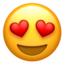 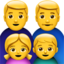 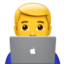 Геокешир размещает сокровища (обязательно блокнот и ручку) и публикует его GPS-координаты.Игроки ищут, а находя, делают запись в блокноте и сообщают в системе игры. Важно,блокнот остается на месте для следующих игроков.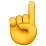 Это действительно невероятная игра,  которая всегда дарит мне несравнимые ощущения и расширяет кругозор. Рекомендую!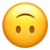 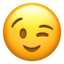 	Чужой среди своих2 апреля - Всемирный день распространения информации об аутизме. Для большинства из нас это привычный день. Однако для людей с аутизмом это возможность лишний раз привлечь внимание к своим проблемам.«Люди дождя», им чужды наши правила, привычки, они живут в собственном непонятном для нас, но таком значимом для них мире. Это особые люди, которые не слишком общаются с окружающими, редко проявляют свои эмоции и чувства.Готово ли наше общество принять и понять таких людей? Не пытаясь перестроить их мышления, не навязывая собственных ценностей, а именно понять и принять такими, какие они есть. Ведь наш мир, наши ценности и принципы далеки от совершенства. Способны ли мы сосуществовать с теми, кто имеет другое мнение? Считаю, что именно наша толерантность способствует социализации людей с аутизмом и об этом нужно сегодня говорить. 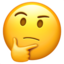 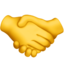 Сказочное путешествиеФинляндия  всегда привлекала туристов со всех уголков планеты. Это страна, которая славится большим количеством озер, парков и уютных островов. Если Вы, как и я,  решили насладиться удивительными, живописными красотами родины Санта-Клауса  в конце марта, прихватите с собой теплые вещи   и зонтик.  В отличие от Испании, март в Финляндии довольно прохладный, изменчивый, возможны частые дожди, однако чрезвычайно свежий и чистый воздух радует при любой погоде.  Первый месяц весны это хороший период для водного спорта, экскурсионных поездок по памятным местам. Финны обожают праздники, а потому часто устраивают уличные фестивали. Ну и, конечно же, северное сияние не оставит равнодушным никого. Это страна, где останавливается время, забываются проблемы, и расширяется собственный кругозор. Финляндия подарила мне массу положительных эмоций и невероятные впечатления. 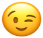 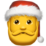 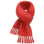 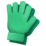 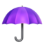 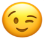 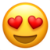 